Heads or TailsPossible OutcomesOn the table below, write all the possible outcomes of tossing a fair coin three times (let head be “H” and tail be “T”). Then write the number of heads that appear in each outcome.LikelihoodUse your data from the table above to determine the probability of each number of heads appearing in an outcome. Then, display your data as a histogram below.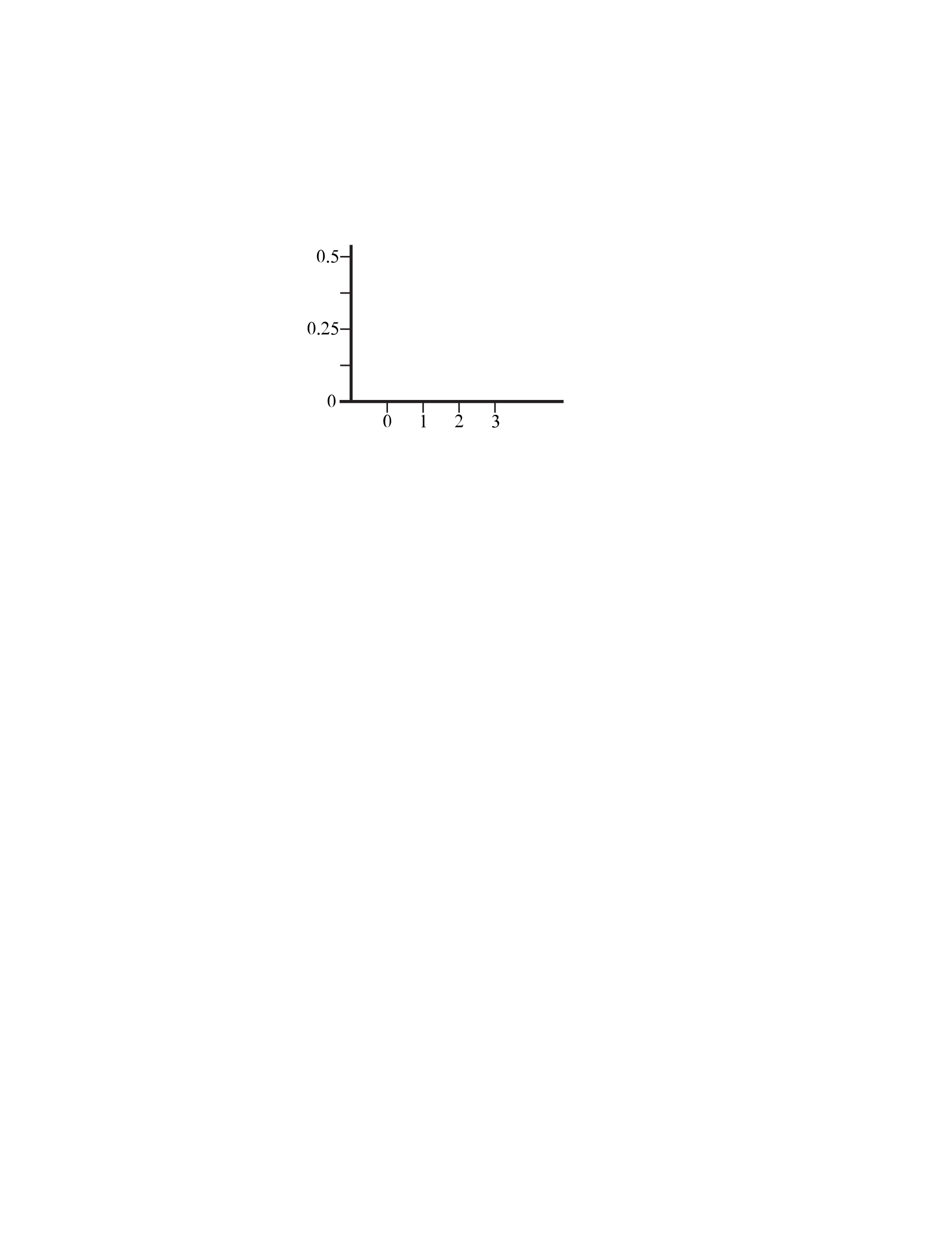 Possible OutcomesNumber of HeadsNumber of Heads0123Probability of That Number of Heads